АДМИНИСТРАЦИЯ ЧЁРНООТРОЖСКОГО СЕЛЬСОВЕТА САРАКТАШСКОГО РАЙОНА ОРЕНБУРГСКОЙ ОБЛАСТИП О С Т А Н О В Л Е Н И Е06.06.2017 г.                           с. Черный Отрог                                  № 99Об утверждении проекта планировки территории для строительства линейного объекта IV  технической категории: автомобильной дороги «Подъезд  к с. Аблязово от автомобильной дороги Каменноозерное – Медногорск в Саракташском районе Оренбургской области»                Учитывая заключение по результатам публичных слушаний, проведенных 05 июня  2017 года на основании постановления  администрации Чёрноотрожского сельсовета № 78-п     от 02.05.2017 года  «О проведении публичных слушаний по  утверждению проекта планировки территории для строительства линейного объекта IV  технической категории: автомобильной дороги «Подъезд  к с. Аблязово от автомобильной дороги Каменноозерное – Медногорск в Саракташском районе Оренбургской области»,  на основании статей 45,46 Градостроительного кодекса Российской  Федерации от 29.12.2004г. №190-ФЗ, статьи 16 Федерального закона № 131-ФЗ «Об общих принципах организации местного самоуправления в Российской Федерации» от 06.10.2003г., статьи 4 Закона Оренбургской области  от 21.02.1996 «Об организации местного самоуправления в Оренбургской области», ст. 5,14 Устава муниципального образования Чёрноотрожский сельсовет Саракташского района Оренбургской области, Положения о публичных слушаниях, утвержденного решением Совета депутатов муниципального образования Чёрноотрожский сельсовет Саракташского района № 9 от 22.11.2005 г.:                                ПОСТАНОВЛЯЮ:   1. Утвердить  проект  планировки территории для строительства линейного объекта IV  технической категории: автомобильной дороги «Подъезд  к с. Аблязово от автомобильной дороги Каменноозерное – Медногорск в Саракташском районе Оренбургской области»2. Настоящее постановление подлежит опубликованию на официальном сайте администрации муниципального образования Чёрноотрожский сельсовет Саракташского района Оренбургской области в сети «Интернет».3. Установить, что настоящее постановление вступает в силу со дня его официального опубликования.4. Контроль за исполнением настоящего постановления оставляю за собой.Глава        сельсовета                                                                  З.Ш.Габзалилов              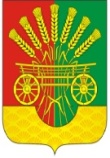 